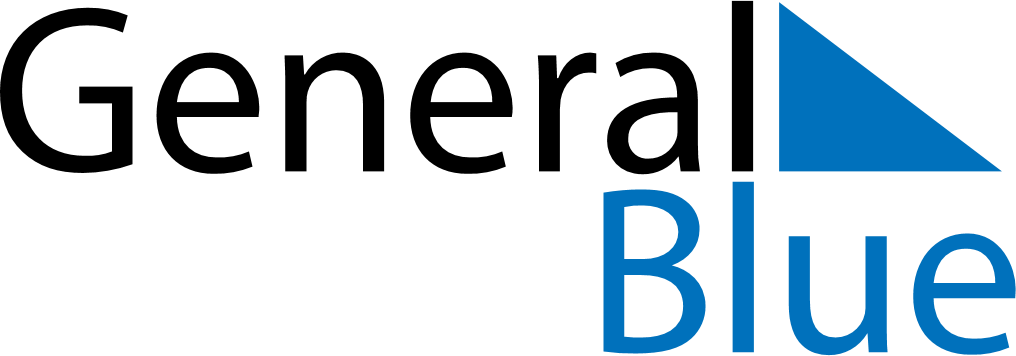 August 2024August 2024August 2024August 2024August 2024August 2024Halfway House, Pennsylvania, United StatesHalfway House, Pennsylvania, United StatesHalfway House, Pennsylvania, United StatesHalfway House, Pennsylvania, United StatesHalfway House, Pennsylvania, United StatesHalfway House, Pennsylvania, United StatesSunday Monday Tuesday Wednesday Thursday Friday Saturday 1 2 3 Sunrise: 6:00 AM Sunset: 8:17 PM Daylight: 14 hours and 16 minutes. Sunrise: 6:01 AM Sunset: 8:16 PM Daylight: 14 hours and 14 minutes. Sunrise: 6:02 AM Sunset: 8:15 PM Daylight: 14 hours and 12 minutes. 4 5 6 7 8 9 10 Sunrise: 6:03 AM Sunset: 8:14 PM Daylight: 14 hours and 10 minutes. Sunrise: 6:04 AM Sunset: 8:12 PM Daylight: 14 hours and 8 minutes. Sunrise: 6:05 AM Sunset: 8:11 PM Daylight: 14 hours and 6 minutes. Sunrise: 6:06 AM Sunset: 8:10 PM Daylight: 14 hours and 4 minutes. Sunrise: 6:07 AM Sunset: 8:09 PM Daylight: 14 hours and 2 minutes. Sunrise: 6:08 AM Sunset: 8:08 PM Daylight: 14 hours and 0 minutes. Sunrise: 6:08 AM Sunset: 8:06 PM Daylight: 13 hours and 57 minutes. 11 12 13 14 15 16 17 Sunrise: 6:09 AM Sunset: 8:05 PM Daylight: 13 hours and 55 minutes. Sunrise: 6:10 AM Sunset: 8:04 PM Daylight: 13 hours and 53 minutes. Sunrise: 6:11 AM Sunset: 8:03 PM Daylight: 13 hours and 51 minutes. Sunrise: 6:12 AM Sunset: 8:01 PM Daylight: 13 hours and 48 minutes. Sunrise: 6:13 AM Sunset: 8:00 PM Daylight: 13 hours and 46 minutes. Sunrise: 6:14 AM Sunset: 7:58 PM Daylight: 13 hours and 44 minutes. Sunrise: 6:15 AM Sunset: 7:57 PM Daylight: 13 hours and 41 minutes. 18 19 20 21 22 23 24 Sunrise: 6:16 AM Sunset: 7:56 PM Daylight: 13 hours and 39 minutes. Sunrise: 6:17 AM Sunset: 7:54 PM Daylight: 13 hours and 37 minutes. Sunrise: 6:18 AM Sunset: 7:53 PM Daylight: 13 hours and 34 minutes. Sunrise: 6:19 AM Sunset: 7:51 PM Daylight: 13 hours and 32 minutes. Sunrise: 6:20 AM Sunset: 7:50 PM Daylight: 13 hours and 29 minutes. Sunrise: 6:21 AM Sunset: 7:48 PM Daylight: 13 hours and 27 minutes. Sunrise: 6:22 AM Sunset: 7:47 PM Daylight: 13 hours and 24 minutes. 25 26 27 28 29 30 31 Sunrise: 6:23 AM Sunset: 7:45 PM Daylight: 13 hours and 22 minutes. Sunrise: 6:24 AM Sunset: 7:44 PM Daylight: 13 hours and 19 minutes. Sunrise: 6:25 AM Sunset: 7:42 PM Daylight: 13 hours and 17 minutes. Sunrise: 6:26 AM Sunset: 7:41 PM Daylight: 13 hours and 14 minutes. Sunrise: 6:27 AM Sunset: 7:39 PM Daylight: 13 hours and 12 minutes. Sunrise: 6:28 AM Sunset: 7:38 PM Daylight: 13 hours and 9 minutes. Sunrise: 6:29 AM Sunset: 7:36 PM Daylight: 13 hours and 7 minutes. 